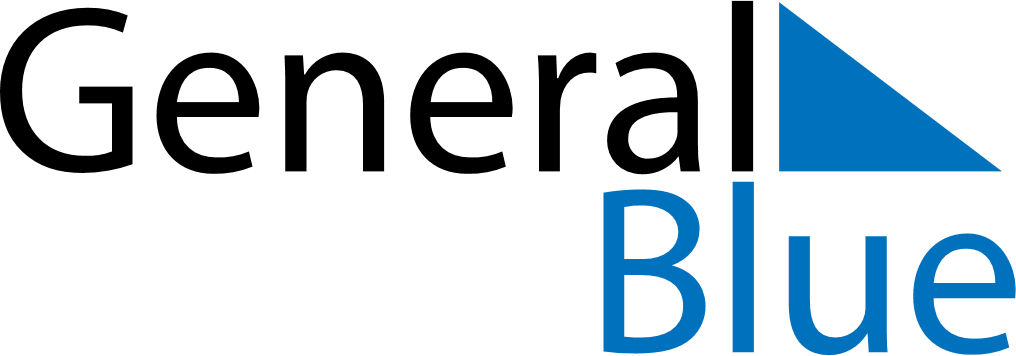 June 2024June 2024June 2024June 2024June 2024June 2024June 2024Nova Sintra, Cabo VerdeNova Sintra, Cabo VerdeNova Sintra, Cabo VerdeNova Sintra, Cabo VerdeNova Sintra, Cabo VerdeNova Sintra, Cabo VerdeNova Sintra, Cabo VerdeSundayMondayMondayTuesdayWednesdayThursdayFridaySaturday1Sunrise: 6:08 AMSunset: 7:05 PMDaylight: 12 hours and 56 minutes.23345678Sunrise: 6:08 AMSunset: 7:05 PMDaylight: 12 hours and 57 minutes.Sunrise: 6:08 AMSunset: 7:05 PMDaylight: 12 hours and 57 minutes.Sunrise: 6:08 AMSunset: 7:05 PMDaylight: 12 hours and 57 minutes.Sunrise: 6:08 AMSunset: 7:06 PMDaylight: 12 hours and 57 minutes.Sunrise: 6:08 AMSunset: 7:06 PMDaylight: 12 hours and 58 minutes.Sunrise: 6:08 AMSunset: 7:06 PMDaylight: 12 hours and 58 minutes.Sunrise: 6:08 AMSunset: 7:07 PMDaylight: 12 hours and 58 minutes.Sunrise: 6:08 AMSunset: 7:07 PMDaylight: 12 hours and 58 minutes.910101112131415Sunrise: 6:08 AMSunset: 7:07 PMDaylight: 12 hours and 59 minutes.Sunrise: 6:08 AMSunset: 7:07 PMDaylight: 12 hours and 59 minutes.Sunrise: 6:08 AMSunset: 7:07 PMDaylight: 12 hours and 59 minutes.Sunrise: 6:08 AMSunset: 7:08 PMDaylight: 12 hours and 59 minutes.Sunrise: 6:08 AMSunset: 7:08 PMDaylight: 12 hours and 59 minutes.Sunrise: 6:08 AMSunset: 7:08 PMDaylight: 12 hours and 59 minutes.Sunrise: 6:09 AMSunset: 7:09 PMDaylight: 13 hours and 0 minutes.Sunrise: 6:09 AMSunset: 7:09 PMDaylight: 13 hours and 0 minutes.1617171819202122Sunrise: 6:09 AMSunset: 7:09 PMDaylight: 13 hours and 0 minutes.Sunrise: 6:09 AMSunset: 7:09 PMDaylight: 13 hours and 0 minutes.Sunrise: 6:09 AMSunset: 7:09 PMDaylight: 13 hours and 0 minutes.Sunrise: 6:09 AMSunset: 7:10 PMDaylight: 13 hours and 0 minutes.Sunrise: 6:09 AMSunset: 7:10 PMDaylight: 13 hours and 0 minutes.Sunrise: 6:10 AMSunset: 7:10 PMDaylight: 13 hours and 0 minutes.Sunrise: 6:10 AMSunset: 7:10 PMDaylight: 13 hours and 0 minutes.Sunrise: 6:10 AMSunset: 7:11 PMDaylight: 13 hours and 0 minutes.2324242526272829Sunrise: 6:10 AMSunset: 7:11 PMDaylight: 13 hours and 0 minutes.Sunrise: 6:11 AMSunset: 7:11 PMDaylight: 13 hours and 0 minutes.Sunrise: 6:11 AMSunset: 7:11 PMDaylight: 13 hours and 0 minutes.Sunrise: 6:11 AMSunset: 7:11 PMDaylight: 13 hours and 0 minutes.Sunrise: 6:11 AMSunset: 7:11 PMDaylight: 13 hours and 0 minutes.Sunrise: 6:11 AMSunset: 7:11 PMDaylight: 13 hours and 0 minutes.Sunrise: 6:12 AMSunset: 7:12 PMDaylight: 13 hours and 0 minutes.Sunrise: 6:12 AMSunset: 7:12 PMDaylight: 12 hours and 59 minutes.30Sunrise: 6:12 AMSunset: 7:12 PMDaylight: 12 hours and 59 minutes.